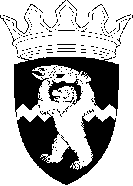 РОССИЙСКАЯ ФЕДЕРАЦИЯКАМЧАТСКИЙ КРАЙЕЛИЗОВСКИЙ МУНИЦИПАЛЬНЫЙ РАЙОНДУМА ЕЛИЗОВСКОГО МУНИЦИПАЛЬНОГО РАЙОНАРЕШЕНИЕ05 марта 2019 г.  №  1255	г. Елизово85 (внеочередная) сессия О принятии нормативного правового акта «О внесении изменений в нормативный правовой акт «О мемориальных досках Елизовского муниципального района»Рассмотрев внесенный Администрацией Елизовского муниципального района проект нормативного правового акта «О внесении изменений в нормативный правовой акт «О мемориальных досках Елизовского муниципального района», руководствуясь Федеральным законом от 06.10.2003 № 131-ФЗ «Об общих принципах организации местного самоуправления в Российской Федерации», Гражданским кодексом Российской Федерации, Законом Российской Федерации от 09.10.1992 № 3612-1 «Основы законодательства Российской Федерации о культуре»,Дума Елизовского муниципального районаРЕШИЛА:1. Принять нормативный правовой акт «О внесении изменений в нормативный правовой акт «О мемориальных досках Елизовского муниципального района».2. Направить нормативный правовой акт, принятый настоящим Решением, главе Елизовского муниципального района для подписания и опубликования (обнародования) в установленном порядке.Председатель Думы Елизовского муниципального района    	                                А.А. Шергальдин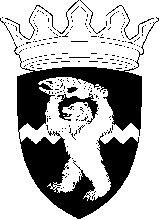 РОССИЙСКАЯ ФЕДЕРАЦИЯКАМЧАТСКИЙ КРАЙЕЛИЗОВСКИЙ МУНИЦИПАЛЬНЫЙ РАЙОНДУМА ЕЛИЗОВСКОГО МУНИЦИПАЛЬНОГО РАЙОНАНОРМАТИВНЫЙ ПРАВОВОЙ АКТО внесении изменений в нормативный правовой акт «О мемориальных досках Елизовского муниципального района» Принят Решением Думы Елизовского муниципального района от 05.03.2019. № 1255Статья 1. Внести в нормативный правовой акт от 23.09.2013 № 127 «О мемориальных досках Елизовского муниципального района», утвержденный Решением Думы Елизовского муниципального района от 19.09.2013 № 466 (в редакции НПА от 17.10.2018 № 78) изменения, дополнив статью 6 пунктом 6.6. следующего содержания:«6.6. В случае, если мемориальная доска не имеет собственника или собственник которой неизвестен, а также в случае отказа собственника от права собственности на мемориальную доску, то последняя признается собственностью Елизовского муниципального района в порядке, установленном Гражданским кодексом Российской Федерации и закрепляется на праве оперативного управления за Управлением культуры, спорта и молодежной политики Администрации Елизовского муниципального района – муниципальным казенным учреждением.».Статья 2. Настоящий нормативный правовой акт вступает в силу после его официального опубликования (обнародования).Глава Елизовского муниципального района                                                                Р.С. ВасилевскийОт 06.03.2019№ 110